МУНИЦИПАЛЬНОЕ БЮДЖЕТНОЕ УЧРЕЖДЕНИЕ КУЛЬТУРЫ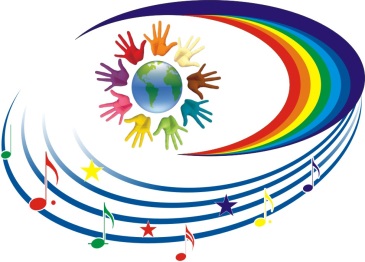 НАТАЛЬИНСКОГО МУНИЦИПАЛЬНОГО ОБРАЗОВАНИЯБАЛАКОВСКОГО МУНИЦИПАЛЬНОГО РАЙОНАСАРАТОВСКОЙ ОБЛАСТИ«НАТАЛЬИНСКИЙ ЦЕНТР КУЛЬТУРЫ»413801 с.Натальино, Балаковского района, Саратовской области, ул. Карла Маркса, д.21Утверждаю:Директор МБУК «Натальинский ЦК»Е.А.ОрощукСводный план культурно – массовых мероприятий, посвященных Дню матери№ п/пДата, время проведения Наименование мероприятияМесто проведенияОтветственныйС. НатальиноС. НатальиноС. НатальиноС. Натальино125.11- 29.11«Самым дорогим посвящается» выставка поделокГорина А.В.Руководитель кружка2   23.11-25.11«Я рисую маму» Выставка рисунков Центр культуры Горина А.В.руководитель кружка323.11         11.00«Все на земле от материнских рук» праздничная программаЦентр культуры Федулова Е.Г.С. МатвеевкаС. МатвеевкаС. МатвеевкаС. Матвеевка430.1111.00Праздничный концерт, посвящённый дню МатериЕлшина А.А.Зав.секторомС. НиколевкаС. НиколевкаС. НиколевкаС. Николевка520.11.        16.00.Конкурс рисунков « Пусть всегда будет мама».СДК                           Волгина А.Ю.622.11.        13.00.Праздничная программа, посвящённая Дню матери.СДК                                            Авдеева М.М.                Ракитский М.М.П. НиколевскийП. НиколевскийП. НиколевскийП. Николевский7  25.11- 05.12.«На радость маме» Выставка поделок СДКИсламгулова Н.М.Руководитель кружка829.11.12.00Концерт ко дню матери  «Быть матерью прекрасней доли нет»СДКЛеончик Н.П.
зав.секторомС. Старая МедынкаС. Старая МедынкаС. Старая МедынкаС. Старая Медынка924.11.12.00День матери. Концерт «Быть матерью, завидней доли нет» СК Тихомирова В.В.С. ХлебновкаС. ХлебновкаС. ХлебновкаС. Хлебновка1028.1112.00«Для мамы любимой» Праздничная программа школаСливина И.Н.С. АндреевкаС. АндреевкаС. АндреевкаС. Андреевка1126.1110.00«Мамины добрые глаза» Театрально – музыкальная гостинаяСККороткова Г.К.П. НовониколаевскийП. НовониколаевскийП. НовониколаевскийП. Новониколаевский1230.1111.00«Мамины глаза»Праздничная программа, посвященная  Дню материСДККосолапкина А.П.зав.сектором1330.1120.00«Самой дорогой…» Молодёжная дискотекаСДККосолапкина А.П.зав.секторомП. ГрачиП. ГрачиП. ГрачиП. Грачи1419.1117.00«Мамы добрая улыбка» конкурсов стихов и рисунковСДКВласенко О.А.зав.сектором1523.1113.00«Рожденное любовью слово мама»СДКВласенко О.А.зав.сектором1623.1116.00«Нашим мамам посвящаем» Конкурсно –развлекательная программа с чаепитиемСДКВласенко О.А.зав.секторомп. Головановскийп. Головановскийп. Головановскийп. Головановский1723.1111.00«Тебе одной» концертная программа, посвященная Дню материСДККарташова Н.В.С. ПодсосенкиС. ПодсосенкиС. ПодсосенкиС. Подсосенки1823.11 17.00 «Игрушка для мамы» Мастер-класс по изготовлению игрушки-поделки. СДК Бурлакова Е.Азав.сектором1929. 11. 12.00 «О той, кто нам дарит и жизнь и тепло» - праздничная программа, посвящённая Дню материСДК Бурлакова Е.Азав.сектором